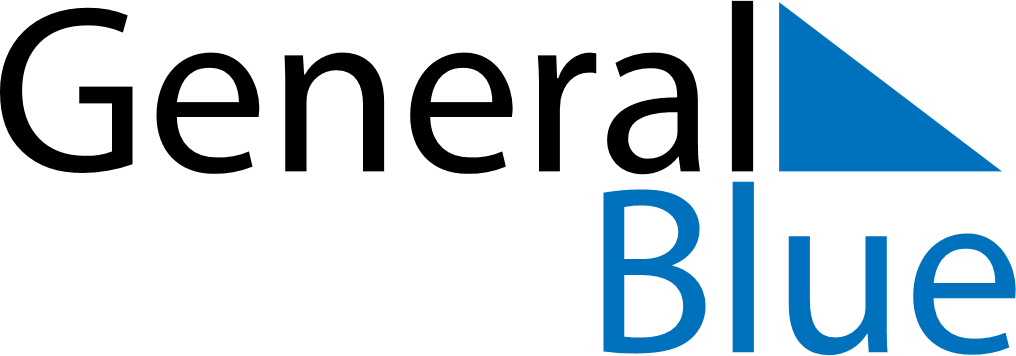 2020 – Q2Ukraine  2020 – Q2Ukraine  2020 – Q2Ukraine  2020 – Q2Ukraine  2020 – Q2Ukraine  AprilAprilAprilAprilAprilAprilAprilSUNMONTUEWEDTHUFRISAT123456789101112131415161718192021222324252627282930MayMayMayMayMayMayMaySUNMONTUEWEDTHUFRISAT12345678910111213141516171819202122232425262728293031JuneJuneJuneJuneJuneJuneJuneSUNMONTUEWEDTHUFRISAT123456789101112131415161718192021222324252627282930Apr 19: Orthodox EasterJun 28: Constitution DayApr 20: Orthodox EasterJun 29: Constitution Day (substitute day)May 1: Labour DayMay 2: Labour DayMay 4: Labour Day (substitute day)May 9: Victory DayMay 11: Victory Day (substitute day)Jun 7: PentecostJun 8: Pentecost